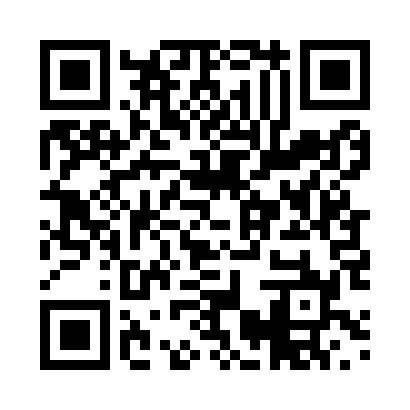 Prayer times for Grudnica, SloveniaWed 1 May 2024 - Fri 31 May 2024High Latitude Method: Angle Based RulePrayer Calculation Method: Muslim World LeagueAsar Calculation Method: HanafiPrayer times provided by https://www.salahtimes.comDateDayFajrSunriseDhuhrAsrMaghribIsha1Wed3:495:511:026:038:1310:072Thu3:475:491:026:048:1510:093Fri3:455:481:016:058:1610:114Sat3:425:461:016:058:1710:135Sun3:405:451:016:068:1810:156Mon3:385:431:016:078:2010:177Tue3:355:421:016:088:2110:198Wed3:335:411:016:088:2210:219Thu3:315:391:016:098:2410:2310Fri3:285:381:016:108:2510:2511Sat3:265:371:016:118:2610:2812Sun3:245:351:016:118:2710:3013Mon3:225:341:016:128:2810:3214Tue3:195:331:016:138:3010:3415Wed3:175:321:016:148:3110:3616Thu3:155:311:016:148:3210:3817Fri3:135:291:016:158:3310:4018Sat3:115:281:016:168:3410:4219Sun3:095:271:016:168:3510:4420Mon3:075:261:016:178:3710:4621Tue3:045:251:016:188:3810:4822Wed3:025:241:016:188:3910:5023Thu3:005:231:016:198:4010:5224Fri2:585:231:026:208:4110:5425Sat2:575:221:026:208:4210:5626Sun2:555:211:026:218:4310:5827Mon2:535:201:026:218:4411:0028Tue2:515:191:026:228:4511:0229Wed2:495:191:026:238:4611:0430Thu2:475:181:026:238:4711:0531Fri2:465:171:026:248:4811:07